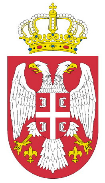 РЕПУБЛИКА СРБИЈАОПШТИНА ОСЕЧИНАОпштинска управаБрој:404-17/2018Дана:23.03.2018 ОСЕЧИНА				_______________________________					_________________ПРЕДМЕТ:  Позив за достављање понуде	Позивамо вас да нам, у поступку јавне набавке на које се закон не примењује, доставите понуду за oдржавање хоризонталне и вертикалне саобраћајне сигнализације, услуге, назив и ознака из општег речника набавке: 34928470-сигнализација, а према спецификацији у прилогу.	Понуде доставити у року од 10 дана по добијању позива односно до 02.04.2018. године до  12 часова.	Критеријум за избор најповољније понуде је најнижа понуђена цена. Разматрање понуда је дана 02.04.2018.године у 12,30 часова, а избор најповољније понуде  извршиће се у року од 2 дана од дана разматрања понуда .                                                                       ОПШТИНСКА УПРАВА ОСЕЧИНА                                                                                                начелник                                                                                       Милан Урошевић                           СПЕЦИФИКАЦИЈА                           СПЕЦИФИКАЦИЈА                           СПЕЦИФИКАЦИЈА                           СПЕЦИФИКАЦИЈА                           СПЕЦИФИКАЦИЈА                           СПЕЦИФИКАЦИЈАВЕРТИКАЛНА СИГНАЛИЗАЦИЈАВЕРТИКАЛНА СИГНАЛИЗАЦИЈАВЕРТИКАЛНА СИГНАЛИЗАЦИЈАВЕРТИКАЛНА СИГНАЛИЗАЦИЈАВЕРТИКАЛНА СИГНАЛИЗАЦИЈАВЕРТИКАЛНА СИГНАЛИЗАЦИЈАВЕРТИКАЛНА СИГНАЛИЗАЦИЈАВЕРТИКАЛНА СИГНАЛИЗАЦИЈАВЕРТИКАЛНА СИГНАЛИЗАЦИЈАР. бр.ОписОписОписОписОписЈед.мереКол.ЦенаУкупно1Саобраћајни знак опасности ф/600 Саобраћајни знак опасности ф/600 Саобраћајни знак опасности ф/600 Саобраћајни знак опасности ф/600 Саобраћајни знак опасности ф/600 Саобраћајни знак опасности ф/600 комком           102Саобраћајни знак изричитих наредби ф/600Саобраћајни знак изричитих наредби ф/600Саобраћајни знак изричитих наредби ф/600Саобраћајни знак изричитих наредби ф/600Саобраћајни знак изричитих наредби ф/600Саобраћајни знак изричитих наредби ф/600комком            103Саобраћајни знак обавештења Саобраћајни знак обавештења Саобраћајни знак обавештења Саобраћајни знак обавештења Саобраћајни знак обавештења Саобраћајни знак обавештења комком            10 4Допунске табле 600х300 ммДопунске табле 600х300 ммДопунске табле 600х300 ммДопунске табле 600х300 ммДопунске табле 600х300 ммДопунске табле 600х300 ммкомком            10 5Стуб саобр. знака  ф 2" топло цинковани у МБ15Стуб саобр. знака  ф 2" топло цинковани у МБ15Стуб саобр. знака  ф 2" топло цинковани у МБ15Стуб саобр. знака  ф 2" топло цинковани у МБ15Стуб саобр. знака  ф 2" топло цинковани у МБ15Стуб саобр. знака  ф 2" топло цинковани у МБ15комком            30 6Гумени успоривачи брзине д=5 цмГумени успоривачи брзине д=5 цмГумени успоривачи брзине д=5 цмГумени успоривачи брзине д=5 цмГумени успоривачи брзине д=5 цмГумени успоривачи брзине д=5 цм   м1   м1           5 7Исправљање искривљеног стуба саоб. знакаИсправљање искривљеног стуба саоб. знакаИсправљање искривљеног стуба саоб. знакаИсправљање искривљеног стуба саоб. знакаИсправљање искривљеног стуба саоб. знакаИсправљање искривљеног стуба саоб. знакакомком            20 8Премештање стуба саобр. знака са бетонском стопомПремештање стуба саобр. знака са бетонском стопомПремештање стуба саобр. знака са бетонском стопомПремештање стуба саобр. знака са бетонском стопомПремештање стуба саобр. знака са бетонском стопомПремештање стуба саобр. знака са бетонском стопомкомком            10 Укупно вертикална сигнализација-без ПДВ-а :Укупно вертикална сигнализација-без ПДВ-а :Укупно вертикална сигнализација-без ПДВ-а :Укупно вертикална сигнализација-без ПДВ-а :Укупно вертикална сигнализација-без ПДВ-а :Укупно вертикална сигнализација-без ПДВ-а :Укупно вертикална сигнализација-без ПДВ-а :Укупно вертикална сигнализација-без ПДВ-а :ХОРИЗОНТАЛНА СИГНАЛИЗАЦИЈА:ХОРИЗОНТАЛНА СИГНАЛИЗАЦИЈА:ХОРИЗОНТАЛНА СИГНАЛИЗАЦИЈА:ХОРИЗОНТАЛНА СИГНАЛИЗАЦИЈА:ХОРИЗОНТАЛНА СИГНАЛИЗАЦИЈА:ХОРИЗОНТАЛНА СИГНАЛИЗАЦИЈА:ХОРИЗОНТАЛНА СИГНАЛИЗАЦИЈА:ХОРИЗОНТАЛНА СИГНАЛИЗАЦИЈА:ХОРИЗОНТАЛНА СИГНАЛИЗАЦИЈА:Р. бР.ОписОписОписОписОписЈед.мереЈед.мереЈед.мереКол.ЦенаУкупно1Набавка материјала и обележавање белом  бојом попречних и подужних ознакаНабавка материјала и обележавање белом  бојом попречних и подужних ознакаНабавка материјала и обележавање белом  бојом попречних и подужних ознакаНабавка материјала и обележавање белом  бојом попречних и подужних ознакаНабавка материјала и обележавање белом  бојом попречних и подужних ознакам2м2м2           100 2Обележавање натписа "ШКОЛА"Обележавање натписа "ШКОЛА"Обележавање натписа "ШКОЛА"Обележавање натписа "ШКОЛА"Обележавање натписа "ШКОЛА"комкомком              5 3Обележавање натписа "TAXI", ''BUS''Обележавање натписа "TAXI", ''BUS''Обележавање натписа "TAXI", ''BUS''Обележавање натписа "TAXI", ''BUS''Обележавање натписа "TAXI", ''BUS''              5 Укупно хоризонтална сигнализација без ПДВ-а:Укупно хоризонтална сигнализација без ПДВ-а:Укупно хоризонтална сигнализација без ПДВ-а:Укупно хоризонтална сигнализација без ПДВ-а:Укупно хоризонтална сигнализација без ПДВ-а:Укупно хоризонтална сигнализација без ПДВ-а:Укупно хоризонтална сигнализација без ПДВ-а:Укупно хоризонтална сигнализација без ПДВ-а:РЕКАПИТУЛАЦИЈА:РЕКАПИТУЛАЦИЈА:РЕКАПИТУЛАЦИЈА:РЕКАПИТУЛАЦИЈА:РЕКАПИТУЛАЦИЈА:ОписОписОписОписОписОписОписОписукупноукупноукупноВертикална сигнализација:Вертикална сигнализација:Вертикална сигнализација:Вертикална сигнализација:Вертикална сигнализација:Вертикална сигнализација:Вертикална сигнализација:Вертикална сигнализација:Хоризонтална сигнализацијаХоризонтална сигнализацијаХоризонтална сигнализацијаХоризонтална сигнализацијаХоризонтална сигнализацијаХоризонтална сигнализацијаХоризонтална сигнализацијаХоризонтална сигнализацијаУкупно без ПДВ-аУкупно без ПДВ-аУкупно без ПДВ-аУкупно без ПДВ-аУкупно без ПДВ-аУкупно без ПДВ-аУкупно без ПДВ-аУкупно без ПДВ-аПДВ 20%ПДВ 20%ПДВ 20%ПДВ 20%ПДВ 20%ПДВ 20%ПДВ 20%ПДВ 20%Укупно са ПДВ-омУкупно са ПДВ-омУкупно са ПДВ-омУкупно са ПДВ-омУкупно са ПДВ-омУкупно са ПДВ-омУкупно са ПДВ-омУкупно са ПДВ-омМесто и датум :Место и датум :Место и датум :Место и датум :Место и датум :Понуђач: